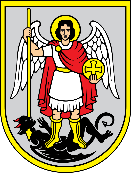 Republika HrvatskaGrad ŠibenikOdbor za razvoj mjesne samoupraveTrg palih branitelja Domovinskog rata I, 22000 ŠibenikPredlagač:Predmet: Prijedlog imena .................. za uvrštenje u Fond imenaPODACI O PREDLAGAČU:Ime ili naziv:Adresa:Telefon:Mobitel:E-mail:PRIJEDLOG IMENA:Ime ili naziv:Po čemu je osoba ili pojam značajno za imenovanje:Kratak životopis:Mjesto:		,	godine						Potpis predlagača: